«Чудесный сундучок»Образовательная область: «Художественное творчество», «Коммуникация»Подготовительная к школе группа «Чайка»Воспитатель: Андрийцо О.М.Г. Гатчина 2012 год.Цели:Учить детей самостоятельно отбирать содержание материала к своей работе и выполнять работу по замыслу.Продолжать учить детей разнообразным техникам работы с бумагой: бумагопластика, квиллинг.Развивать творческие способности детей, художественный вкус, внимание, мелкую моторику.Закрепить знание детей о малых фольклорных формах: пословицы, поговорки, заклички, загадки.Ход занятияДети стоят в кругу. Игра – потешка: Здравствуй небо.Здравствуй солнце.Здравствуй земля.Здравствуй планета земля.Здравствуй наша большая семья.Вместе за руки возьмемся, и друг другу улыбнемся.Воспитатель: Хочу ребята вам загадку загадать.                         Зеленоглаза, весела,                         Девица - красавица.                         Нам в подарок принесла,                         То, что всем понравится:                         Зелень - листьям,                         Нам - тепло,                         Волшебство - Чтоб все цвело.                         Вслед ей прилетели птицы                       - Песни петь все мастерицы.                         Догадались, кто она?                         Эта девица - ... Дети: (Весна)Воспитатель: Молодцы ребята, правильно загадку отгадали.                           Конечно       же - это Весна.                         А, заклички о весне вы знаете?Маша: Едет, Весна едет              На золотом коне,               В зеленом саяне,               На борони сидючи,               Сыру землю аруючи,               Злато жито сеючи.Яша: Жаворонки, жавороночки!          Прилетите к нам,           Принесите нам лето теплое,           Унесите от нас зиму холодную.           Нам холодная зима надоскучила,           Руки, ноги отморозила.Вова: Приди к нам, весна, с радостью,           С великой к нам милостью,           Веди за собой лето теплое           С рожью зернистою,            С пшеничкой золотистою,          С овсом кучерявым,           С ячменем усатым,          С просом, с гречею.          С калиной, малиной.          С черной смородиной.Воспитатель: Какие вы молодцы, много о весне закличек знаете.                          А весна для нас «Чудесный сундучок» принесла                          Что же в нем?                          Красота та, тут какая, сколько материала разного:                                               пластилин, бумага, бисер, ниточки цветные, и для квиллинга полоски, ножницы, и клей. Для чего же нам все это? Дети: для Весны  подарки сделаем.Воспитатель: Материалы разбирайте, и за работу приступайте.                         А я хочу узнать у вас, кто, что сделает сейчас???Катя: Я украшу открытку красивым узором, выполненным в технике квиллинг.Вова: Я хочу из пластилина красивую картину сделать.Влада: Я из ниток цыплят сделаю.Никита: Я хочу из цветной бумаги сделать красивые цветы.Ваня: Я хочу ежика из бисера сделать.Даня: Я сделаю из бумажных салфеток красивые розы.Воспитатель: Ребята, прежде чем начнем работать, надо пальчики      размять. Пальчиковая гимнастика: Палец большой – парень с душой.                                     Палец указательный – господин влиятельный.                                     Палец средний – тоже не последний.                                     Палец безымянный – с колечком ходит чванный.                                      Палец мизинец – принес нам гостинец.Воспитатель: Вот теперь ребята, можно за работу приниматься.Во время выполнения работы звучит музыка: «Времена года» П.И. Чайковский.Воспитатель: Ребята, хорошо работаете. Давайте немного отдохнем.              Логоритмика Железновой « Мы в автобусе сидим».Воспитатель: «Делу время, потехе час». Дети садятся на места и заканчивают работу.По окончанию работы, дети устраивают выставку. Воспитатель: Молодцы ребята, вы у меня очень рукодельные, талантливые, творческие!!!Предварительная работа:Чтение стихов о весне.Заучивание потешек, пословиц, загадок, поговорок закличек о весне.Рассматривание картины «Грачи прилетели»Бумагопластика.Квиллинг.Пластилинография.Декоративная аппликация с использованием ниток.Аппликация.Конструирование с использованием бисера.Коллективные работы: «Веснянка» техника квиллинг.       «Лето – красное» бумагопластика.       «Осень золотая» декоративная аппликация из ниток.       «Снегири» аппликация из бумажных комочков.Открытки к «Пасхе» техника квиллинг.Открытка для мамы бумагопластика.Открытка для друга техника пластилинография.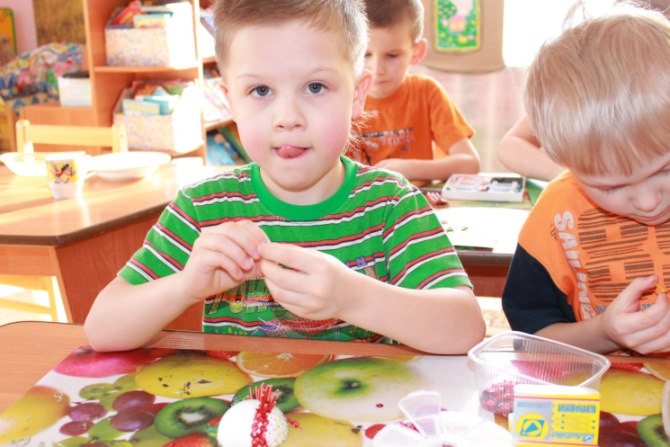 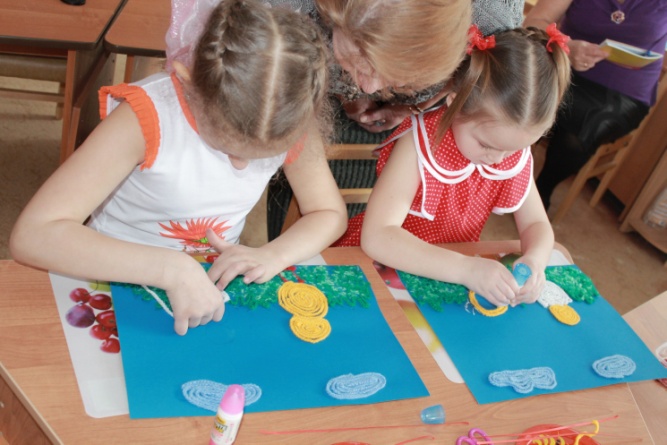 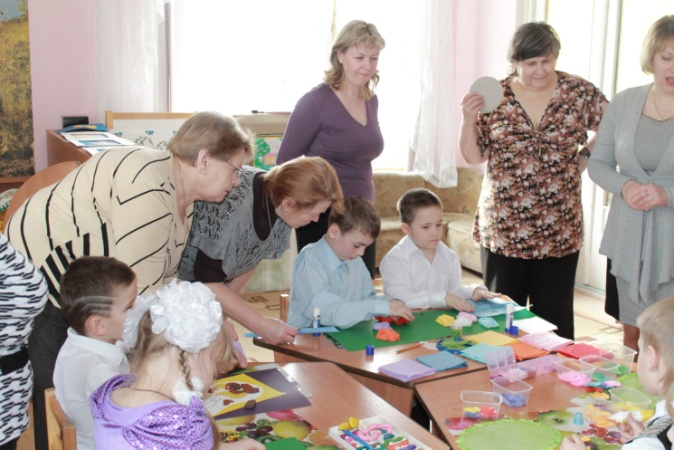 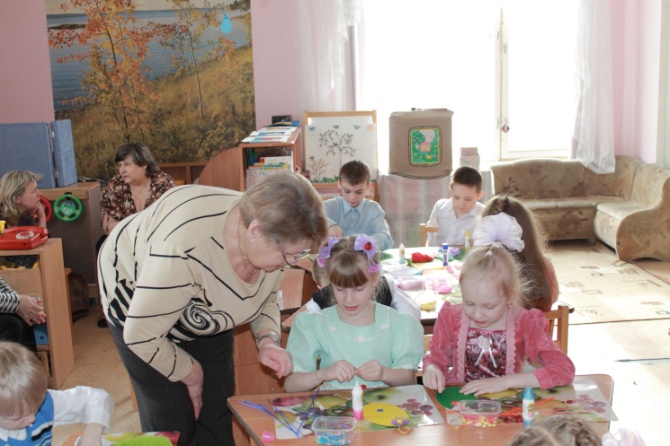 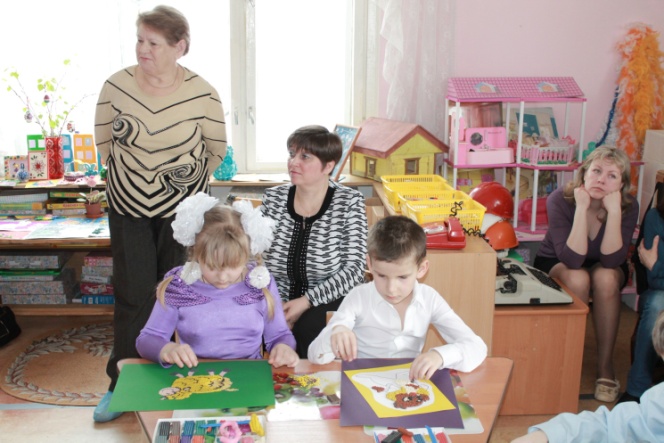 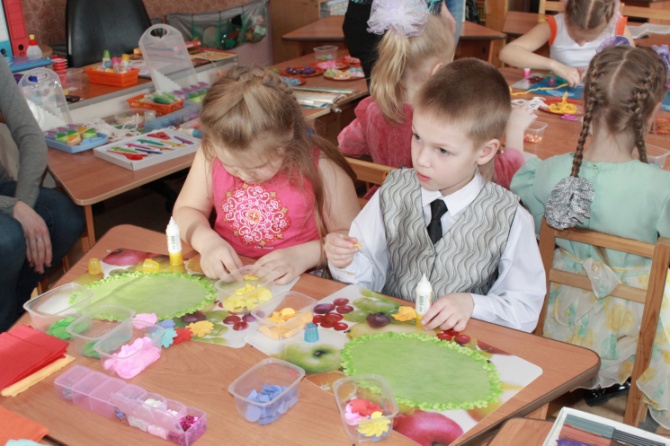 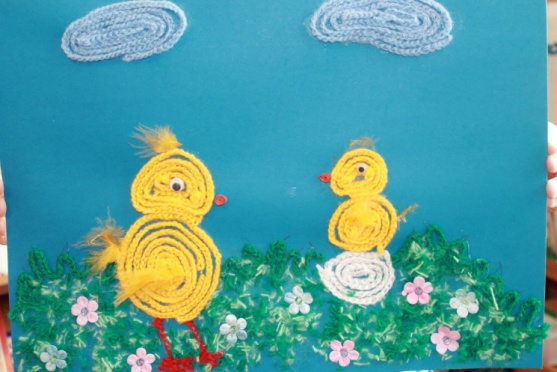 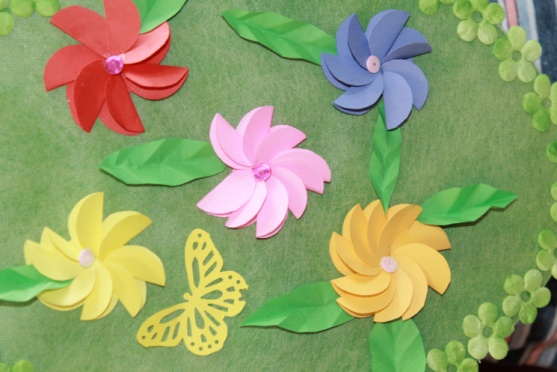 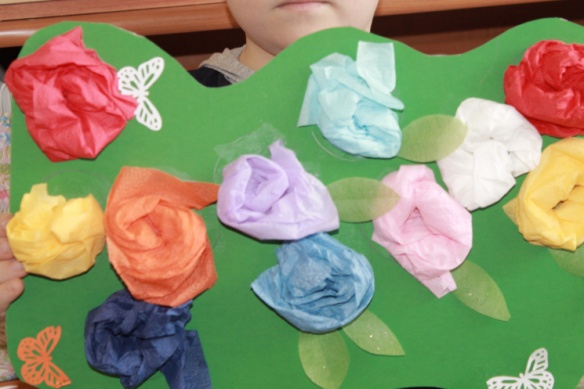 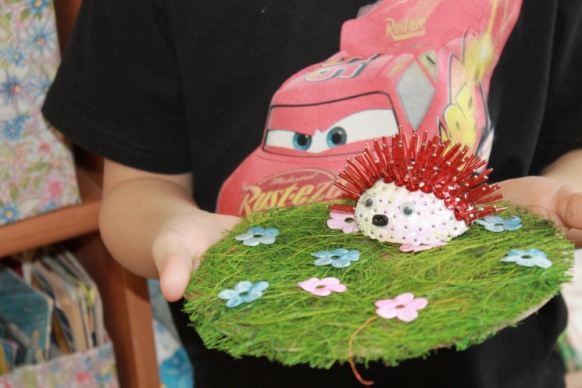 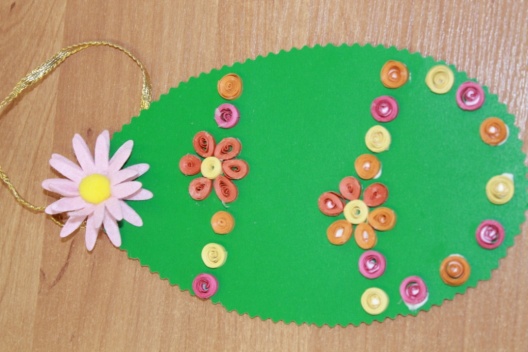 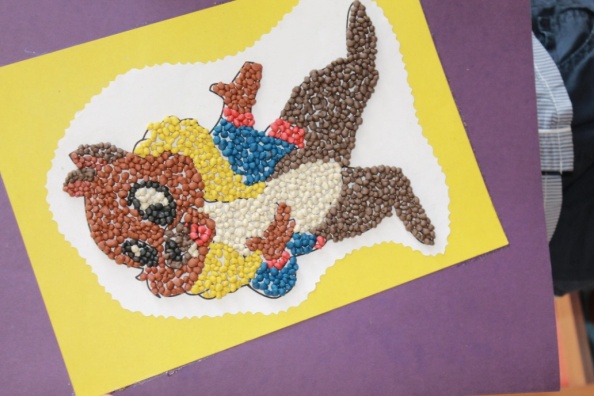 